Der er mange måder at "sætte timer af til støtte" til et barn med ADHD.

Samtaletimer er en måde at støtte på.

Ja, erfaringerne viser, at et kvarter til en halv time hver uge eller hver fjortende dag er nok, siger Dorthe Holm, som har beskrevet modellen.Du kan downloade artiklen her:Det er vigtigt, at det er den samme person hver gang, og at det er en voksen, som kender barnet godt. For eksempel klasselæreren. 

Emnerne for samtaletimerne kan være aftaler med barnetkommende udflugtertemaugerkontakten til kammerater
Inklusiononline.dk er en  værktøjskasse med cases, korte forklaringer og praktiske redskaber til at løse nogle af de daglige udfordringer med det stigende antal elever med AKT-vanskeligheder (adfærd, kontakt, trivsel). Tip til samtalerne- de skal foregå i det samme lokale hver gang og på et fastlagt tidspunkt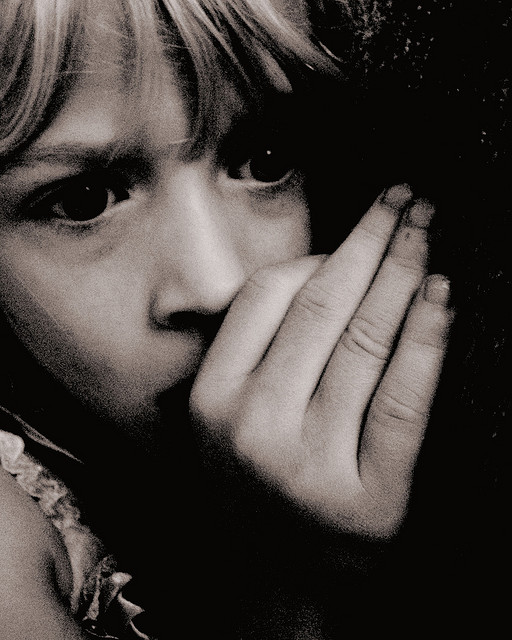 - der købes en lille bog, hvori der skrives en fast dagsorden, som er gældende hver gang- ofte drikkes saft eller spises et stykke frugt
- slut af med at tale om  en sjov eller god oplevelse siden sidstSamtaletimerne kan anvendes både i skolen, fritidsordninger, døgninstitutioner m.m.Ekspertisen bag Inklusion onlines ekursus
Dorthe Holm, indehaver af specialpædagogisk virksomhedwww.hvasko.dk, forfatter af HVASKO pædagogik i hverdagen.

Ansat ved Horsens Kommunes videncenter for børn og unge med ADHD, ADD, Tourette, OCD og autismespektrumforstyrrelser.

Hun er koordinator og pædagogisk vejleder for kommunens folkeskoler og specialskoler.

Denne funktion indebærer samtaler med børnene og familierne samt uddannelse, samtaler og vejledning af lærer, pædagoger og skolepsykologer med henblik på inklusion.

H – Handicapforståelse
V – Visuel støtte
A – Assessment/vurdering
S – Struktur
K – Konkret
O – Organisering
 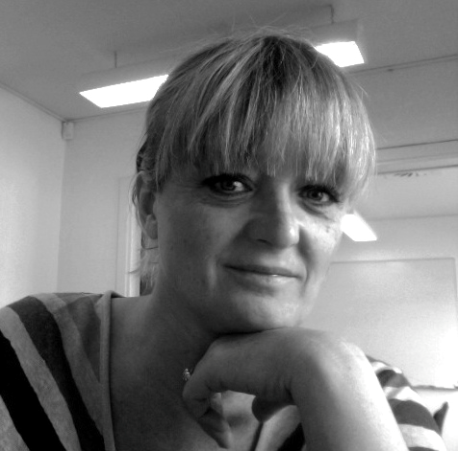 